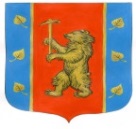 Администрация муниципального образованияКузнечнинское городское поселениемуниципального образования Приозерский муниципальный районЛенинградской областиПОСТАНОВЛЕНИЕ от « 22 » марта 2017 года   № 54 .«О создании комиссии по уточнению данных иопределению  очередности  проведения капи-тального  ремонта  многоквартирных домов ивключению их в краткосрочный муниципальныйплан реализации программы капитального ремонтаобщего имущества в многоквартирных домах, рас-положенных на территории муниципального обра-зования Кузнечнинское городское поселение МО Приозерский муниципальный районЛенинградской области»         В соответствии с постановлением Правительства Ленинградской области от 30.05.2014г. № 218 «Об утверждении Порядка разработки и утверждения краткосрочных планов реализации Региональной программы капитального ремонта общего имущества в многоквартирных домах, расположенных на территории Ленинградской области, на 2014-2043 годы», в целях уточнения данных и определения очередности проведения капитального ремонта многоквартирного дома и включения такого дома в краткосрочный муниципальный план реализации Региональной программы капитального ремонта общего имущества в многоквартирных домах, руководствуясь Уставом МО Кузнечнинское городское поселение, администрация муниципального образования Кузнечнинское городское поселение  ПОСТАНОВЛЯЕТ:          1. Создать комиссию по уточнению данных и определению очередности проведения капитального ремонта многоквартирных домов и включению их в краткосрочный муниципальный план реализации программы капитального ремонта общего имущества в многоквартирных домах, расположенных на территории муниципального образования Кузнечнинское городское поселение МО Приозерский муниципальный район Ленинградской области.         2. Утвердить:         2.1. Порядок работы комиссии по уточнению данных  и определению очередности проведения капитального ремонта многоквартирных домов и включению их в краткосрочный муниципальный план реализации программы капитального ремонта общего имущества в многоквартирных домах, расположенных на  территории МО  Кузнечнинское городское поселение, согласно приложению 1.         2.2. Состав комиссии по уточнению данных  и определению очередности проведения капитального ремонта многоквартирных домов и включения их в краткосрочный муниципальный план реализации программы капитального ремонта общего имущества в многоквартирных домах, расположенных на  территории муниципального образования Кузнечнинское городское поселение, согласно приложению 2.3. Настоящее   постановление   вступает   в  силу  со   дня   его  подписания.4. Опубликовать настоящее постановление на сайте сетевого издания СМИ – Ленинградское областное информационное агентство (ЛЕНОБЛИНФОРМ) www.lenoblinform.ru и на официальном сайте администрации МО Кузнечнинское городское поселение МО Приозерский муниципальный район Ленинградской области www. kuznechnoe.lenobl.ru.5. Контроль   за   исполнением    постановления  возложить   на   заместителя главы администрации МО Кузнечнинское городское  поселение.Глава администрации                                              Галич Г.А.Исп: Фильчук П.В.(813-79)-98-242Разослано: дело-2, прокуратура-1, СМИ-1 Приложение 1к постановлению администрацииМО Кузнечнинское городское поселениеот  22.03.2017 года  № 54.Порядокработы комиссии по уточнению данных и определению очередности проведения капитального ремонта многоквартирных домов и включению их в краткосрочный муниципальный план реализации программы капитального ремонта общегоимущества в многоквартирных домах, расположенных на территориимуниципального образования Кузнечнинское городское поселение МО Приозерский муниципальный  район Ленинградской области.1.Общие положения1.1. Настоящий Порядок работы  комиссии по уточнению данных и определению очередности проведения капитального ремонта многоквартирных домов и включению их в краткосрочный муниципальный план реализации программы капитального ремонта общего имущества в многоквартирных домах, расположенных на территории муниципального образования Кузнечнинское городское поселение МО Приозерский муниципальный район Ленинградской области (далее – комиссия) разработан в целях реализации положений Жилищного кодекса Российской Федерации, закона Ленинградской  области от 29.11.2013 № 82-оз «Об отдельных вопросах организации и проведения капитального ремонта общего имущества в многоквартирных домах, расположенных на территории Ленинградской области» (далее — закон Ленинградской области от 29.11.2013 N 82-оз), утверждённой постановлением Правительства Ленинградской области от 26.12.2013 № 508 Региональной программой по проведению капитального ремонта общего имущества в многоквартирных домах на территории Ленинградской области на 2014-2043 годы» (далее — постановление Правительства Ленинградской области от 26.12.2013 № 508), утверждённого постановлением Правительства Ленинградской области от 30.05.2014 № 218 Порядка разработки и утверждения краткосрочных планов реализации региональной программы капитального ремонта общего имущества в многоквартирных домах, расположенных на территории Ленинградской области, на 2014-2043 годы.1.2. Настоящий Порядок регламентирует формирование, организацию работы и полномочия комиссии при решении вопросов комиссии по уточнению данных и определению очередности проведения капитального ремонта многоквартирных домов и включению домов в краткосрочный муниципальный план реализации программы капитального ремонта общего имущества в многоквартирных домах, расположенных на территории муниципального образования Кузнечнинское городское поселение МО Приозерский муниципальный район Ленинградской области, и включению таких домов в  краткосрочный  муниципальный план реализации региональной программы по проведению капитального ремонта общего имущества в многоквартирных домах на территории Ленинградской области на 2014-2043 годы» (далее – региональная программа), в том числе ранее сроков, установленных региональной программой.1.3. Комиссия руководствуется в своей деятельности  Конституцией  Российской Федерации, федеральными законами, постановлениями и распоряжениями Правительства Российской Федерации, законами Ленинградской области, постановлениями Правительства Ленинградской области, муниципальными правовыми актами муниципального образования Кузнечнинское городское поседение, а также настоящим Порядком.1.4. Комиссия создается и прекращает свою деятельность на основании постановления администрации МО Кузнечнинское городское поселение.2. Задачи комиссии2.1. Уточнение данных и информации, поступивших от юридических лиц и индивидуальных предпринимателей, осуществляющих деятельность по управлению многоквартирными домами и деятельность  по оказанию услуг и (или) выполнению работ по содержанию и  ремонту общего имущества в многоквартирных домах, в случаях:2.1.1. Исключения многоквартирных домов из региональной программы в случае признания их в установленном порядке аварийными и подлежащими сносу или реконструкции.2.1.2. Включения многоквартирных домов в региональную программу (актуализация программы) в соответствии со статьей 7 областного закона от 29.11.2013 N 82-оз.2.1.3. Изменения перечня услуг и (или) работ по капитальному ремонту общего имущества в многоквартирных домах, включенных в региональную программу.2.1.4. Изменения сроков проведения капитального ремонта общего имущества в многоквартирных домах, включенных в краткосрочный муниципальный план реализации региональной программы.2.1.5. Изменения видов и объемов государственной поддержки, муниципальной поддержки капитального ремонта общего имущества в многоквартирных домах.2.1.6. Иных оснований, влекущих необходимость внесения изменений в краткосрочный муниципальный план реализации региональной программы.2.2. Определение очередности проведения капитального ремонта многоквартирных домов при формировании краткосрочного муниципального плана капитального ремонта общего имущества в многоквартирных домах  на территории муниципального образования Кузнечнинское городское поселение МО Приозерский муниципальный район Ленинградской области:2.2.1. Комиссия при проведении уточнения данных и определении очередности проведения капитального ремонта многоквартирных домов и включению домов в краткосрочный муниципальный план реализации программы капитального ремонта многоквартирных домов руководствуется  Порядком  разработки и утверждения краткосрочных планов реализации региональной программы капитального ремонта общего имущества в многоквартирных домах, расположенных на территории Ленинградской области, на 2014-2043 годы, утверждённым постановлением Правительства Ленинградской области от 30.05.2014  № 218.2.2.2. Очередность проведения капитального ремонта многоквартирных домов определяется исходя из необходимости проведения капитального ремонта общего   имущества в многоквартирных домах  и следующих критериев: - продолжительность эксплуатации объекта общего имущества многоквартирного дома после ввода в эксплуатацию или последнего капитального ремонта;-  техническое состояние объектов общего имущества в многоквартирном доме (наличие угрозы безопасности жизни или здоровью граждан, сохранности общего имущества многоквартирного дома и имущества граждан);- заключение специализированной организации, имеющей допуск саморегулирующих организаций на осуществление работ по обследованию строительных конструкций зданий и сооружений по многоквартирным домам, предоставленное управляющими компаниями или собственниками многоквартирных домов;-  доля размера фонда капитального ремонта многоквартирного дома  и заемных средств, привлекаемых собственниками на проведение капитального ремонта общего имущества в многоквартирном доме, в общей стоимости капитального ремонта многоквартирного дома;-  финансовая дисциплина собственников помещений в многоквартирном доме (уровень суммарной задолженности по уплате взносов на капитальный ремонт).3. Состав комиссии3.1. Состав комиссии  и последующие изменения в её составе утверждаются постановлением администрации МО Кузнечнинское городское поселение.3.2. В состав комиссии включаются сотрудники администрации МО Кузнечнинское городское поселение, юридические лица и индивидуальные предприниматели, осуществляющие деятельность по управлению многоквартирными домами и деятельность  по оказанию услуг и (или) выполнению работ по содержанию и  ремонту общего имущества в многоквартирных домах, уполномоченный представитель регионального оператора – в случае формирования средств фонда капитального ремонта собственниками помещений многоквартирного дома на счете регионального оператора.3.3. К работе комиссии могут привлекаться:- юридические лица и индивидуальные предприниматели, не являющиеся членами комиссии, осуществляющие деятельность по управлению многоквартирными домами и деятельность  по оказанию услуг и (или) выполнению работ по содержанию и  ремонту общего имущества в многоквартирных домах, — в случае, если комиссией рассматривается вопрос в отношении  этих многоквартирных домов;-  представители экспертных организаций.4. Заседание комиссии4. Заседание комиссии проводится по мере необходимости по решению председателя комиссии (при его отсутствии – заместителя председателя).4.1. Комиссия вправе запрашивать у организаций, осуществляющих управление многоквартирным домом или оказание услуг и (или) выполнение работ по содержанию и ремонту общего имущества в многоквартирном доме, государственных органов, объединений граждан экспертное заключение специализированной организации, содержащее информацию о техническом состоянии многоквартирного дома.4.2. С целью проверки информации о техническом состоянии многоквартирного дома комиссия может назначить проведение  визуального осмотра такого многоквартирного дома, по результатам которого составить соответствующий акт.4.3. Заседание комиссии считается правомочными, если в нем принимает участие не менее половины ее членов.4.4. Решение комиссии принимается простым большинством голосов присутствующих на ее заседании. Члены комиссии, не поддержавшие принятое комиссией решение, имеют право в письменной форме изложить свое особое мнение, которое прилагается к решению комиссии.5. Решение комиссии5.1. По результатам работы комиссия принимает одно из следующих решений:5.1.1. Об установлении очередности многоквартирного дома, требующего капитального ремонта определенных конструктивных элементов и (или) инженерных систем, относящихся к общему имуществу собственников помещений многоквартирного дома.5.1.2. Об исключении многоквартирных домов из региональной программы в случае признания их в установленном порядке аварийными и подлежащими сносу или реконструкции.5.1.3. О включении многоквартирных домов в региональную программу (актуализация программы) в соответствии со статьей 7 областного закона от 29.11.2013года № 82-оз.5.1.4. Об изменении перечня услуг и (или) работ по капитальному ремонту общего имущества в многоквартирных домах, включенных в региональную программу.5.2. Решение комиссии оформляется протоколом, который подписывается председателем, а при его отсутствии - заместителем председателя, секретарем комиссии и присутствующими на заседании членами комиссии.5.3. Протокол заседания комиссии является основанием для разработки проекта краткосрочного муниципального плана реализации региональной программы капитального ремонта общего имущества в многоквартирных домах, расположенных на территории муниципального образования Кузнечнинское городское поселение МО Приозерский муниципальный район Ленинградской области.5.4. Решения, принимаемые комиссией, могут быть обжалованы в порядке, установленном законодательством Российской Федерации.Приложение 2к постановлению администрацииМО Кузнечнинское городское поселениеот 22.03.2017 года  № 54.Составкомиссии по уточнению данных  и определению очередности проведениякапитального ремонта многоквартирных домов и включения их в краткосрочный муниципальный план реализации программы капитального ремонта общегоимущества в многоквартирных домах, расположенных на территориимуниципального образования Кузнечнинское городское поселение МО Приозерский муниципальный район Ленинградской области.Фильчук Павел Викторович	- заместитель главы администрации МО Кузнечнинское городское поселение, председатель комиссииКурносова Юлия Юрьевна	- начальник сектора экономики и финансов администрации МО Кузнечнинское городское поселение, заместитель председателя комиссии	Члены комиссии:	 Рябчиков Алексей Васильевич- Директор МП «ТеплоРесурс» МО Кузнечнинское городское поселениеДавыдова Екатерина Викторовна- ведущий специалист по имуществу администрации МО Кузнечнинское городское поселениеТитова Елена Аркадьевна	- специалист 1 категории по ГО и ЧС администрации МО Кузнечнинское городское поселениеРеуцкий Петр Михайлович	- депутат Совета депутатов МО Кузнечнинское городское поселение (по согласованию)	Рулькевич Тамара Михайловна- депутат Совета депутатов МО Кузнечнинское городское поселение (по согласованию)Представитель -  НО «Фонд капитального ремонта многоквартирных домов Ленинградской области» (по согласованию)Секретарь комиссии:Лысцева Татьяна  Васильевна- главный специалист администрации МО Кузнечнинское городское поселение